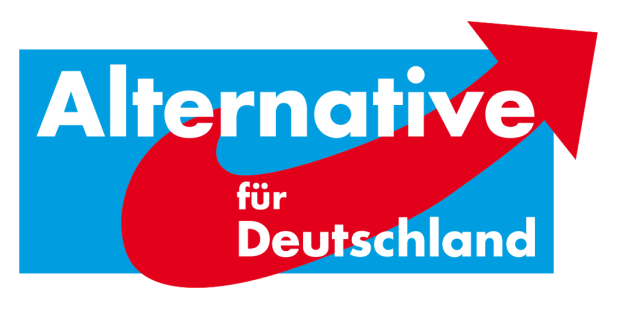 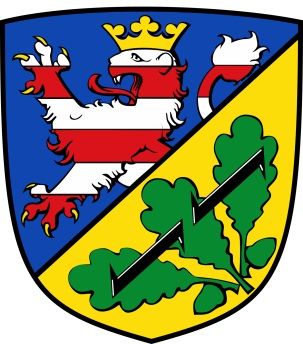 AfD-Fraktion Bad Karlshafen•Friedrich-Ebert-Str. 14•34385 Bad KarlshafenStadt Bad KarlshafenHafenplatz 834385 Bad Karlshafenz. Hd. dem Magistrat15. Schriftliche Anfrage der AfD-Fraktion Bad Karlshafen – Haushaltsplan 2017Sehr geehrte Damen und Herren,wir fragen nach:1. Wann wird der Haushaltsplan 2017 eingebracht?2. Ist der Verwaltung bewusst, dass ohne Einbringung nur rechtlich verpflichtende Ausgaben getätigt werden dürfen?Wir bitten um Beantwortung mit Tischvorlage in der 10. Stadtverordnetensitzung /17-2/ am 14.03.2017.Mit alternativen Grüßen Florian Kohlweg Vorstandssprecher KreistagsabgeordneterStellv. StadtverordnetenvorsteherAlternative für Deutschland Landkreis Kassel